УКРАЇНА ЧЕРНІВЕЦЬКА ОБЛАСНА ДЕРЖАВНА АДМІНІСТРАЦІЯДЕПАРТАМЕНТ ФІНАНСІВНАКАЗПро затвердження Порядку складання і виконання розпису обласного бюджетуВідповідно до пункту 5 наказу Міністерства фінансів України від 28 січня 2002 року № 57 «Про затвердження документів, що застосовуються в процесі виконання бюджету», зареєстрованого у Міністерстві юстиції України 01 лютого 2002 року за № 86/6374 (із змінами), з метою приведення у відповідність із чинним законодавством процедури складання і виконання розпису обласного бюджетуНАКАЗУЮ:1. Затвердити Порядок складання і виконання розпису обласного бюджету, що додається.2. Визнати таким, що втратив чинність, наказ Головного фінансового управління Чернівецької обласної державної адміністрації від 29 березня 2010 року № 35 «Про затвердження Порядку складання і виконання розпису обласного бюджету», зареєстрованого у Головному управлінні юстиції у Чернівецькій області 30 квітня 2010 року за № 26/2201 (із змінами).3. Бюджетному управлінню Департаменту фінансів обласної державної адміністрації:в установленому порядку забезпечити подання цього наказу на державну реєстрацію до Південно-Західного міжрегіонального управління Міністерства юстиції (м. Івано-Франківськ);забезпечити оприлюднення цього наказу на офіційному вебсайті обласної державної адміністрації;довести цей наказ до фінансових управлінь (відділів) районних державних адміністрацій, територіальних громад сіл, селищ, міст.4. Фінансовим управлінням (відділам) районних державних адміністрацій, територіальним громадам сіл, селищ, міст переглянути та внести відповідні зміни у власні накази, якими затверджувались Порядки складання і виконання розписів відповідних бюджетів з урахуванням змін, внесених цим наказом. Фінансовим управлінням (відділам) районних державних адміністрацій подати власні накази на державну реєстрацію до Південно-Західного міжрегіонального управління Міністерства юстиції (м. Івано-Франківськ).5. Цей наказ набирає чинності після його державної реєстрації у Південно-Західному міжрегіональному управлінні Міністерства юстиції (м. Івано-Франківськ) з дня його офіційного опублікування.6. Контроль за виконанням цього наказу покласти на заступника директора Департаменту – начальника бюджетного управління Департаменту фінансів обласної державної адміністрації, заступників директора Департаменту фінансів обласної державної адміністрації згідно з розподілом обов’язків.  Директор Департаменту фінансів обласної держаної адміністрації	 Анжела ДЯКОВАПогодженоНачальник Головного управління Державної казначейської служби України у Чернівецькій області                                          Олександр ПАСКАР« 22 » січня 2021 р. 22 січня 2021 р.         м. Чернівці                                        № 09-ОД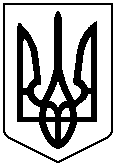 